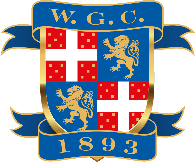 Wanstead Golf ClubTHE 109th ARMITAGE CUPSunday 23rd August 2020(Qualifying Event for Essex Order of Merit)36 HOLE MEDAL SCRATCH COMPETITION PLUS HANDICAP AND TEAM PRIZESHandicap limit 12Entry fee £45.00 per person or £120 for teams of three. Payable with entryIncluding, 18 holes AM, Lunch, 18 holes PM, light buffet and Presentation of prizesPrizes will be awarded for:Best Scratch over 36 holes - Armitage Cup winnerRunner up Scratch over 36 holesThird scratch over 36 holesBest Nett over 36 holesBest Scratch over 18 holes AM & PMBest Nett over 18 holes AM & PMTeam PrizeTHE 109th ARMITAGE CUP	Established in 1899SUNDAY 23rd AUGUST 2020	GENERAL CONDITIONS FOR ALL COMPETITORS1.	The Rules of the Royal and Ancient Golf Club will be observed, subject to the local rules of Wanstead Golf Club.2.	The event is a 36 hole medal, maximum number of entrants - 66 players.3.	In the event of a tie for any prize a decision will be made by reference to the 9 last holes of competition numbers 1 and 2, and the last 18 holes of competition number 3 or such lesser number of holes which will give a clear cut decision. 4.	Times of starting will be notified to each competitor and a copy of the draw exhibited at Wanstead Golf Club and www.wansteadgolfclub.com.5.	No competitor will be allowed to win more than one prize.6.	Prize for best team of three.-------------------------------------------------------------------------------------------------------NAME...............................................................CLUB.....................................................................CDH No...................................................................................EXACT HCAP...................................EMAIL.....................................................................................MOBILE...........................................If entering as a team please supply names of fellow competitors. NB We reserve the right to split teams up where necessaryPlayer Two…………………………………………Player three………………………..…………………Please return together with entry fee of £45 individual, £120 team of three.Cheques made payable to Wanstead Golf ClubCLOSING DATE FOR ENTRIES – Sunday 9TH August 2020Contact: Paul Knight, Wanstead Golf ClubC/o 20 Philip road, Rainham, Essex, RM13 8LT    golfer50000@yahoo.comTel 07768 092704Credit/DebitCard No.Exp date3 digits